Определить степень статической неопределимости плоских механических систем относительно опорных реакций.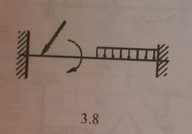 